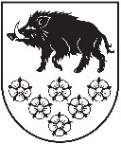 LATVIJAS REPUBLIKAKANDAVAS NOVADA DOMEDārza iela 6, Kandava, Kandavas novads, LV – 3120, Reģ. Nr.90000050886,Tālrunis 631 82028, fakss 631 82027, e-pasts: dome@kandava.lvDOMES SĒDES  PROTOKOLSKandavā2017.gada 30.novembrī     			                                                     Nr.18Sēde sasaukta  		plkst.13.00Sēdi atklāj   			plkst.13.02 Sēdi vada   		           I.Priede, domes priekšsēdētāja                                                                                   Sēdi protokolē 	           A.Dundure, kancelejas vadītājaSēdē piedalās 	       	E.Bariss, R.Bērziņš, G.Cīrule, S.Ezeriņa,  12 deputāti                          	G.Indriksons, I.Jēkabsone,                                           	I.Lasis, D.Puga, I.Priede, D.Rozenfelds, K.Ševčuks,                                                S.ZvirgzdiņaSēdē nepiedalās		R.Fabjančiks ( attaisnotu iemeslu dēļ)3 deputāti		L.Gudakovska ( slimības dēļ)		A.Ķieģelis ( attaisnotu iemeslu dēļ)Sēdē piedalās pašvaldības administrācijas darbinieki, pieaicinātās personas:  E.Dude, domes izpilddirektors, S.Bērziņa, NĪ nodaļas vadītāja, D.Rudēvica, Finanšu nodaļas vadītāja, J.Mazitāns, Juridiskās un personāla nodaļas vadītājs, A.Šimkēviča, Juridiskās un personāla nodaļas juriste, I.Rudēvica, Attīstības nodaļas projektu speciāliste,  I.Ķevica, vecākā lietvede, L.Šupstika, sabiedrisko attiecību speciāliste, D.Gudriķe, sabiedrisko attiecību speciāliste, V.Stova, Juridiskās un personāla nodaļas iepirkumu speciāliste, R.Mārtinsons, Kandavas novada būvvaldes vadītājs, I.Leitarts, domes PA „Kandavas novada sociālais dienests” direktors,  J.Kālis, Zantes pagasta pārvaldes vadītājs, M.Jēce, Cēres pagasta pārvaldes vadītāja, R.Diduha, Zemītes pagasta pārvaldes vadītāja, Dz.Jansone, Matkules pagasta pārvaldes vadītāja, R.Zariņš, Kandavas novada Pašvaldības policijas priekšnieks, A.Švāne, Zantes ģimenes krīzes centrs direktore, K.Elksnīte, Kandavas novada izglītības pārvaldes vadītāja,  Z.Megnis, L.Trēde, laikraksta “Neatkarīgās Tukuma Ziņas” žurnālisteSēdes vadītāja I.Priede informē sekojošo:1)  domes sēdes darba kārtībā iekļauti 29 jautājumi un viens papildjautājums (30.§ ) par pašvaldības līdzfinansējuma piešķiršanu Brigitai Čīčai dzīvokļa Lielā iela 51-1, Kandava, Kandavas novads logu nomaiņai;2)  Sakarā ar to, ka domē reģistrēts ( reģ.Nr. 3-12-2/ 2546) [..] iesniegums ar lūgumu noslēgt vienošanos par nodokļa parāda apmaksas termiņiem, ierosinu svītrot no darba kārtības (10.§ )Par nekustamā īpašuma nodokļa parāda piedziņu bezstrīda kārtībā no [..]Deputāts D.Rozenfelds ierosina  protokola veidā izskatīt jautājumus par 2018.gada budžeta sagatavošanas kārtību un Kandavas novada sporta padomes izveidošanas principiem, lai decembrī, pirms jaunā gada, to varētu izveidot.Pamatojoties uz  augstāk minēto un likuma “Par pašvaldībām” 31.pantu,  Dome, atklāti balsojot: PAR –  12   ( E.Bariss, R.Bērziņš, G.Cīrule, S.Ezeriņa,  G.Indriksons, I.Jēkabsone, I.Lasis, D.Puga,  I.Priede, D.Rozenfelds, K.Ševčuks, S.Zvirgzdiņa)PRET –  0 , ATTURAS –  0 , NOLEMJ: Apstiprināt sēdes darba kārtību ar  29 jautājumiem. DARBA KĀRTĪBA1. Par Kandavas novada domes noteikumu „ Grozījumi Kandavas novada domes 2014.gada 29.decembra noteikumos “Par Kandavas novada izglītības iestāžu izglītojamo un pedagogu apbalvošanu ”  apstiprināšanu 2. Pārskats par Zantes ģimenes krīzes centra darbību 2017.gadā3. Par Kandavas novada bērnu tiesību aizsardzības sadarbības grupas sastāva apstiprināšanu 4. Par Kandavas novada bērnu tiesību aizsardzības sadarbības grupas nolikuma apstiprināšanu5. Par sadarbību tūrisma attīstības veicināšanā Tukuma starpnovadu teritorijā 2018.gadā6. Par nekustamā īpašuma nodokļa parāda piedziņu bezstrīda kārtībā no [..]7. Par nekustamā īpašuma  parāda piedziņu bezstrīda kārtībā no [..]8. Par nekustamā īpašuma nodokļa parāda piedziņu bezstrīda kārtībā no [..]9.  Par nekustamā īpašuma nodokļa parāda piedziņu bezstrīda kārtībā no [..]10. Par nekustamā īpašuma nodokļa parāda dzēšanu Ivaram Čauvam11. Par nomas parāda dzēšanu SIA “I.R.Serviss”12. Par nekustamā īpašuma nodokļa parāda dzēšanu SIA “ANS” 13. Par pārējo bioloģisko aktīvu uzskaitīšanu Kandavas novada domes bilancē14.Par projekta “Parka pie Kandavas Kārļa Mīlenbaha vidusskolas labiekārtošana” izmaksu apstiprināšanu15. Par projekta “Pašvaldības meliorācijas sistēmu pārbūve īpašumos “Brīviņu parks” un “Cēres parks” Cēres pagastā, Kandavas novadā” pieteikuma iesniegšanu 16. Par nekustamā īpašuma daļas “Upītes”, Cēre, Cēres pagasts, Kandavas novads iegādi 17. Par Kandavas novada domes saistošo noteikumu Nr. 19 „Par reklāmas izvietošanu publiskās vietās Kandavas novadā” precizēšanu 18. Par atļauju valsts amatpersonas amatu savienošanai Kandavas novada Izglītības pārvaldes vadītājai Kristīnei Elksnītei 19. Par nekustamā īpašuma „Laimas 2”, Zemīte, Zemītes pagasts, Kandavas novads atsavināšanu, rīkojot atkārtotu izsoli ar augšupejošu soli 20.Par nekustamā īpašuma „Lauciņi”, Zemītes pagasts, Kandavas novads, atsavināšanu, rīkojot otro izsoli ar augšupejošu soli 21. Par nekustamā īpašuma dzīvokļa “Robežnieki 3”-16, Kandavas pagasts, Kandavas novads atsavināšanu 22. Par SIA “Luxore” iesniegumu atļaut organizēt velomaratonu Kandavas novadā 2018.gada 26.maijā 23. Par finansiālu atbalstu dokumentālās filmas “Piedzimt kopā ar Latviju” veidošanai24. Par pašvaldības dzīvokļa “Līkastes” – 1, Zantes pagasts, Kandavas novads izīrēšanu Haraldam Veisam25.Par zemes lietošanas tiesību atjaunošanu Jelgavas iela 8, Kandava, Kandavas novads26.Par zemes lietošanas tiesību izbeigšanu27. Par nekustamā īpašuma nodokļa atvieglojumiem M.Kārkliņam28. Par pašvaldības līdzfinansējuma piešķiršanu Brigitai Čīčai dzīvokļa Lielā iela 51-1, Kandava, Kandavas novads būvgaldniecības izstrādājumiem29.Domes priekšsēdētājas I.Priedes, domes priekšsēdētājas  vietnieces G.Cīrules un izpilddirektora E.Dudes pārskats par paveikto novembra  mēnesī 1. §Par Kandavas novada domes  noteikumu “ Grozījumi Kandavas novada domes 2014.gada 29.decembra noteikumos “Noteikumi par Kandavas novada izglītības iestāžu izglītojamo un pedagogu apbalvošanu” apstiprināšanuZiņo: S.Ezeriņa Kandavas novada domes  noteikumi „Noteikumi par Kandavas novada izglītības iestāžu izglītojamo un pedagogu apbalvošanu” apstiprināti 2014.gada 29.decembrī ( protokols Nr. 17   7.§) ar grozījumiem domes sēdēs 2016.gada 28.aprīlī ( protokols Nr. 6   5.§), 2017.gada  27.aprīlī ( protokols Nr. 4  19.§)  un 2017.gada 26.oktobrī ( protokols Nr.16   11.§).Apstiprinot noteikumu  „Noteikumi par Kandavas novada izglītības iestāžu izglītojamo un pedagogu apbalvošanu” grozījumus  2017.gada 26.oktobrī ( protokols Nr.16   11.§), nav veikti nepieciešamie grozījumi minēto noteikumu pielikumos, papildinot tabulas ar naudas balvu apmēru par panākumiem starpnovadu  olimpiādēs. Līdz ar to nepieciešams apstiprināt jaunus noteikumu grozījumus. Pamatojoties uz likuma „Par pašvaldībām”15.panta pirmās daļas 4.punktu un Izglītības likuma 17.panta trešās daļas 27.punktu un iesniegtajiem priekšlikumiem,Dome, atklāti balsojot: PAR –  12  ( E.Bariss, R.Bērziņš, G.Cīrule, S.Ezeriņa,  G.Indriksons, I.Jēkabsone, I.Lasis, D.Puga,  I.Priede, D.Rozenfelds, K.Ševčuks, S.Zvirgzdiņa)PRET –  0 , ATTURAS –  0 , NOLEMJ: 1. Apstiprināt Kandavas novada domes  noteikumus „Grozījumi Kandavas novada domes 2014.gada 29.decembra noteikumos “Noteikumi par Kandavas novada izglītības iestāžu izglītojamo un pedagogu apbalvošanu”.2. Noteikt, ka  Kandavas novada domes  noteikumi „Grozījumi Kandavas novada domes 2014.gada 29.decembra noteikumos “Noteikumi par Kandavas novada izglītības iestāžu izglītojamo un pedagogu apbalvošanu” stājas spēkā 2017.gada 1.decembrī2.§Pārskats par Zantes ģimenes krīzes centra darbību 2017.gadāZiņo: D.Rozenfelds, A.ŠvānePar jautājumu izsakās: G.Cīrule, I.Priede, S.Ezeriņa, I.Lasis2017.gada 12.novembrī domē reģistrēts ( reģ. Nr.3-12-2/ 2487) Zantes ģimenes krīzes centra direktores A.Švānes pārskats par darbību 2017.gadā.Deputāts D.Rozenfelds ierosina lēmuma projektu papildināt ar diviem punktiem:1.Sastādot 2018.gada budžetu, iekļaut finansējumu notekreņu uzstādīšanai Zantes ģimenes krīzes centra ēkai Skolas iela 4, Zante2. Kontroli par lēmuma izpildi uzdot Sociālo lietu un veselības aizsardzības komitejas priekšsēdētājam D.Rozenfeldam.Pamatojoties uz deputātu pausto viedokli, sēdes vadītāja I.Priede aicina balsot par sagatavoto lēmuma projektu, jo izskatāmais jautājums ir par 2017.gada pārskata apstiprināšanu. Ja iestādes direktore A.Švāne iesniegs iesniegumu par nepieciešamo finansējumu notekreņu uzstādīšanai, izskatīs decembra komitejas sēdēs. Pamatojoties uz likuma “Par pašvaldībām” 15.panta pirmās daļas 7.punktu,Dome, atklāti balsojot: PAR –  11  ( E.Bariss, R.Bērziņš, G.Cīrule, S.Ezeriņa,  G.Indriksons, I.Jēkabsone, I.Lasis, D.Puga,  I.Priede, K.Ševčuks, S.Zvirgzdiņa)PRET –  0 , ATTURAS –  1 , ( D.Rozenfelds)NOLEMJ: Apstiprināt Zantes ģimenes krīzes centra direktores A.Švānes pārskatu par darbību 2017.gadā.3.§Par Kandavas novada bērnu tiesību aizsardzības sadarbības grupas sastāva  apstiprināšanuZiņo: D.Rozenfelds, J.MazitānsMinistru kabineta 2017. gada 12. septembra noteikumi Nr.545 “Noteikumi par institūciju sadarbību bērnu tiesību aizsardzībā” nosaka valsts un pašvaldību institūciju un nevalstisko organizāciju sadarbības organizēšanu un kārtību, kādā īstenojama bērnu tiesību aizsardzība, tostarp, ka institūciju sadarbības grupa izveido pašvaldība un tās darbības teritorija ir attiecīgā novada teritorija. Minēto noteikumu 5.punkts nosaka, ka institūciju sadarbības grupā iekļauj pārstāvjus no pašvaldības policijas vai Valsts policijas, pašvaldības sociālā dienesta, pašvaldības izglītības pārvaldes vai izglītības speciālistu un bāriņtiesas.Likuma “Par pašvaldībām” 61.pants nosaka, ka atsevišķu pašvaldības funkciju pildīšanai vai pašvaldības administratīvās teritorijas pārvaldīšanai dome no domes deputātiem un attiecīgās pašvaldības iedzīvotājiem var izveidot valdes, komisijas vai darba grupas. Šo komisiju un darba grupu izveidošanas nepieciešamību nosaka atsevišķi likumi vai domes lēmumi, un darbam tajās var pieaicināt speciālistus. Komisijas un darba grupas darbojas saskaņā ar domes apstiprinātajiem nolikumiem. Likuma “Par pašvaldībām” 21.panta pirmās daļas 24.punkts paredz, ka tikai dome var ievēlēt  pašvaldības  pārstāvjus  un locekļus pašvaldības vai valsts komitejās, komisijās, valdēs un darba grupās.2017.gada 28.novembrī Kandavas novada domē reģistrēti iesniegumi, ar piekrišanu pildīt augstāk minētās sadarbības grupas speciālista pienākumus, no R.Zariņa ( reģ.Nr. 3-26/304.), R.Supes ( reģ.Nr. 3-26/305.), I.Leitarta ( reģ.Nr. 3-26/306.), G.Freimanes ( reģ.Nr. 3-26/307.), L.Balodes ( reģ.Nr. 3-26/308.).	Pamatojoties uz likuma “Par pašvaldībām” 15. panta pirmās daļas 23. punktu, 61. panta pirmo daļu,  Ministru kabineta 2017. gada 12. septembra noteikumu Nr.545 “Noteikumi par institūciju sadarbību bērnu tiesību aizsardzībā” 5.punktu,Dome, atklāti balsojot: PAR –  12  ( E.Bariss, R.Bērziņš, G.Cīrule, S.Ezeriņa,  G.Indriksons, I.Jēkabsone, I.Lasis, D.Puga,  I.Priede, D.Rozenfelds, K.Ševčuks, S.Zvirgzdiņa)PRET –  0 , ATTURAS –  0 , NOLEMJ: 1.Izveidot Kandavas novada bērnu tiesību aizsardzības sadarbības grupu. 2. Apstiprināt Kandavas novada bērnu tiesību aizsardzības sadarbības grupas sastāvu:	2.1. Ritma Supe – Kandavas novada bāriņtiesas priekšsēdētāja;	2.2.Ints Leitarts – Kandavas novada domes pašvaldības aģentūras „Kandavas novada Sociālais dienests” direktors;	2.3.Ginta Freimane - Kandavas novada domes pašvaldības aģentūras „Kandavas novada Sociālais dienests”  Ģimenes atbalsta nodaļas vadītāja;	2.4.Kristīne Elksnīte – Kandavas novada Izglītības pārvaldes vadītāja;	2.5.Rihards Zariņš  – Kandavas novada pašvaldības policijas priekšnieks;	2.6. Laila Balode - Kandavas novada domes pašvaldības aģentūras „Kandavas novada Sociālais dienests”  sekretāre/lietvede.3.Atļaut lēmuma 2. punktā minētajām personām savienot Kandavas novada bērnu tiesību aizsardzības sadarbības grupas amatus ar amatiem, kuros tie kā pašvaldības darbinieki ir ievēlēti vai iecelti ar Kandavas novada domes lēmumu, vai pienākumu darboties komisijās ar rīkojumu noteikusi Kandavas novada domes priekšsēdētājs, Kandavas novada domes priekšsēdētāja vietnieks, Kandavas novada domes izpilddirektors.4. Lēmums stājas spēkā ar pieņemšanas brīdi.4.§Par Kandavas novada Bērnu tiesību aizsardzības sadarbības grupas nolikuma apstiprināšanuZiņo: D.Rozenfelds, J. MazitānsMinistru kabineta 2017. gada 12. septembra noteikumi Nr.545 “Noteikumi par institūciju sadarbību bērnu tiesību aizsardzībā” nosaka valsts un pašvaldību institūciju un nevalstisko organizāciju sadarbības organizēšanu un kārtību, kādā īstenojama bērnu tiesību aizsardzība, tostarp, ka institūciju sadarbības grupu izveido pašvaldība un tās darbības teritorija ir attiecīgā novada teritorija. Minēto noteikumu 14. un 18. punkts nosaka, ka sadarbības grupa darbojas saskaņā ar pašvaldības domes izstrādāto sadarbības grupas nolikumu. Sadarbības grupas nolikumu publicē pašvaldības tīmekļvietnē līdz 2017. gada 1. decembrim.Likuma “Par pašvaldībām” 61.pants nosaka, ka atsevišķu pašvaldības funkciju pildīšanai vai pašvaldības administratīvās teritorijas pārvaldīšanai dome no domes deputātiem un attiecīgās pašvaldības iedzīvotājiem var izveidot valdes, komisijas vai darba grupas. [..] Komisijas un darba grupas darbojas saskaņā ar domes apstiprinātajiem nolikumiem.	Pamatojoties uz likuma “Par pašvaldībām” 41.panta pirmās daļas 2.punktu, 61.panta trešo daļu, Valsts pārvaldes iekārtas likuma 72.pantu, Ministru kabineta 2017. gada 12. septembra noteikumi Nr.545 “Noteikumi par institūciju sadarbību bērnu tiesību aizsardzībā” 14. un 18.punktu,Dome, atklāti balsojot: PAR –  12  ( E.Bariss, R.Bērziņš, G.Cīrule, S.Ezeriņa,  G.Indriksons, I.Jēkabsone, I.Lasis, D.Puga,  I.Priede, D.Rozenfelds, K.Ševčuks, S.Zvirgzdiņa)PRET –  0 , ATTURAS –  0 , NOLEMJ: 1. Apstiprināt Kandavas novada bērnu tiesību aizsardzības sadarbības grupas nolikumu.2. Kancelejai Kandavas novada bērnu tiesību aizsardzības sadarbības grupas nolikumu publicēt pašvaldības mājas lapā līdz 2017. gada 1. decembrim. 3. Lēmums stājas spēkā ar pieņemšanas brīdi.    5.§Par sadarbības tūrisma attīstības veicināšanā Tukuma starpnovadu teritorijā 2018.gadā Ziņo: S.EzeriņaPar jautājumu izsakās: D.RozenfeldsKandavas novada domē 2017.gada 21.novembrī ( reģ.Nr. 3-12-2/ 2475) reģistrēts  Tukuma tūrisma informācijas centra vadītājas I.Smuškovas iesniegums par sadarbību tūrisma attīstības veicināšanā Tukuma starpnovadu teritorijā 2018.gadā. Kā minēts iesniegumā, sadarbības piedāvājumā tiek plānots izgatavot jaunu tūrisma ceļvedi ( 14 000 eks.) , tūrisma karti ( 22000 eks.) un brošūru (500 eks.) Saskaņā ar iesniegto tāmi, nepieciešams finansējums tūrisma attīstības veicināšanai Tukuma starpnovadu teritorijā 2018.gadā - 1673,90 EUR.Iesniegumam pievienota tehniskā specifikācija un tāme, kā arī sadarbības līguma projekts.Pamatojoties uz likuma “Par pašvaldībām” 15.panta pirmās daļas 5.punktu,Dome, atklāti balsojot: PAR –  12  ( E.Bariss, R.Bērziņš, G.Cīrule, S.Ezeriņa,  G.Indriksons, I.Jēkabsone, I.Lasis, D.Puga,  I.Priede, D.Rozenfelds, K.Ševčuks, S.Zvirgzdiņa)PRET –  0 , ATTURAS –  0 , NOLEMJ: 1. Uzdot Kandavas novada Kultūras pārvaldes vadītājai Ziedītei Začestei noslēgt sadarbības līgumu ar Tukuma novada domi par sadarbību tūrisma attīstības veicināšanā Tukuma starpnovadu teritorijā 2018.gadā.2.Finansējumu 1673,90 EUR apmērā tūrisma attīstības veicināšanai Tukuma starpnovadu teritorijā 2018.gadā plānot Kandavas novada Kultūras pārvaldes budžetā. 6.§Par nekustamā īpašuma nodokļa parāda piedziņu bezstrīda kārtībā no [..]Ziņo: I.Priede[..]Pamatojoties uz likuma „Par nekustamā īpašuma nodokli”, 2.pantu, 6.pantu un 9.panta otro punktu un likuma „Par nodokļiem un nodevām” 26.panta ceturtās daļas 2.punktu,  Dome, atklāti balsojot: PAR –  12  ( E.Bariss, R.Bērziņš, G.Cīrule, S.Ezeriņa,  G.Indriksons, I.Jēkabsone, I.Lasis, D.Puga,  I.Priede, D.Rozenfelds, K.Ševčuks, S.Zvirgzdiņa)PRET –  0 , ATTURAS –  0 , NOLEMJ: 1. Lietu nodot Zemgales apgabaltiesas 107.iecirkņa zvērinātai tiesu izpildītājai Rudītei Slivjukai, Pulkveža Oskara Kalpaka iela 16-311, Jelgava, LV-3001, nekustamā īpašuma  nodokļa parāda piedziņai bezstrīda kārtībā no [..] par kopējo summu 1172,59 euro (viens tūkstotis viens simts septiņdesmit divi eiro 59 centi), tai skaitā nokavējuma nauda 454,44 euro (četri simti piecdesmit četri eiro 44 centi) 2. Piedziņu vērst likuma „Par nodokļiem un nodevām” 26.panta ceturtās daļas 2. punkta noteiktajā kārtībā. 3. Kandavas novada dome lūdz zvērinātam tiesu izpildītājam no 2017.gada 30.novembra līdz lēmuma izpildei, saskaņā ar likuma „Par nodokļiem un nodevām” 29. panta otro daļu, aprēķināt no laikā nenomaksātā pamatparāda 0,05 procentus par katru nokavēto dienu. 7.§Par nekustamā īpašuma nodokļa parāda piedziņu bezstrīda kārtībā no [..]Ziņo: I.PriedePar jautājumu izsakās: D.Rozenfelds[..]Pamatojoties uz likuma „Par nekustamā īpašuma nodokli”, 2.pantu, 6.pantu un 9.panta pirmo un otro punktu un likuma „Par nodokļiem un nodevām” 15.panta pirmās daļas 2.punktu, 18.panta pirmās daļas 11.punktu, 26.panta pirmo daļu un ceturtās daļas 2.punktu, 29.panta otro daļu, ka arī saskaņā ar Administratīvā procesa likuma 358.panta trešo daļu, 359.panta pirmās daļas 1.un 3.punktu, 360.panta pirmo daļu, 361.panta pirmo daļu, Dome, atklāti balsojot: PAR –  12  ( E.Bariss, R.Bērziņš, G.Cīrule, S.Ezeriņa,  G.Indriksons, I.Jēkabsone, I.Lasis, D.Puga,  I.Priede, D.Rozenfelds, K.Ševčuks, S.Zvirgzdiņa)PRET –  0 , ATTURAS –  0 , NOLEMJ: 1. Lietu nodot Zemgales apgabaltiesas 116.iecirkņa zvērinātai tiesu izpildītājai Andželai Vaitovskai, Pils ielā 14, Tukumā, LV-3101, nekustamā īpašuma nodokļa parāda piedziņai bezstrīda kārtībā no [..]par kopējo parāda summu 388,45 euro (trīs simti astoņdesmit astoņi eiro 45 centi), tajā skaitā nokavējuma nauda 146,05 euro (viens simts četrdesmit seši eiro 05 centi).2. Piedziņu vērst likuma „Par nodokļiem un nodevām” 26.panta ceturtās daļas 2. punkta noteiktajā kārtībā. 3. Lūgt zvērinātam tiesu izpildītājam no 2017.gada 30.novembra līdz lēmuma izpildei, saskaņā ar likuma „Par nodokļiem un nodevām” 29. panta otro daļu, aprēķināt no laikā nenomaksātā pamatparāda 0,05 procentus par katru nokavēto dienu. 8.§Par nekustamā īpašuma nodokļa parāda piedziņu bezstrīda kārtībā no [..]Ziņo: I.Priede[..]Pamatojoties uz likuma „Par nekustamā īpašuma nodokli”, 2.pantu, 6.pantu un 9.panta pirmo un otro punktu un likuma „Par nodokļiem un nodevām” 15.panta pirmās daļas 2.punktu, 18.panta pirmās daļas 11.punktu, 26.panta pirmo daļu un ceturtās daļas 2.punktu, 29.panta otro daļu, ka arī saskaņā ar Administratīvā procesa likuma 358.panta trešo daļu, 359.panta pirmās daļas 1.un 3.punktu, 360.panta pirmo daļu, 361.panta pirmo daļu, Dome, atklāti balsojot: PAR –  12  ( E.Bariss, R.Bērziņš, G.Cīrule, S.Ezeriņa,  G.Indriksons, I.Jēkabsone, I.Lasis, D.Puga,  I.Priede, D.Rozenfelds, K.Ševčuks, S.Zvirgzdiņa)PRET –  0 , ATTURAS –  0 , NOLEMJ: 1. Lietu nodot Zemgales apgabaltiesas 116.iecirkņa zvērinātai tiesu izpildītājai Andželai Vaitovskai, Pils ielā 14, Tukumā, LV-3101, nekustamā īpašuma  nodokļa parāda piedziņai bezstrīda kārtībā no [..] par kopējo parāda summu 426,71 euro (četri simti divdesmit seši eiro 71 centi), tajā skaitā nokavējuma nauda 100,70 euro (viens simts eiro 70 centi).2. Piedziņu vērst likuma „Par nodokļiem un nodevām” 26.panta ceturtās daļas 2. punkta noteiktajā kārtībā. 3. Lūgt zvērinātam tiesu izpildītājam no 2017.gada 30.novembra līdz lēmuma izpildei, saskaņā ar likuma „Par nodokļiem un nodevām” 29. panta otro daļu, aprēķināt no laikā nenomaksātā pamatparāda 0,05 procentus par katru nokavēto dienu. 9.§Par nekustamā īpašuma nodokļa parāda piedziņu bezstrīda kārtībā no [..]Ziņo: I.Priede[..]Pamatojoties uz likuma „Par nekustamā īpašuma nodokli”, 2.pantu, 6.pantu un 9.panta otro punktu un likuma „Par nodokļiem un nodevām” 26.panta ceturtās daļu, Dome, atklāti balsojot: PAR –  12  ( E.Bariss, R.Bērziņš, G.Cīrule, S.Ezeriņa,  G.Indriksons, I.Jēkabsone, I.Lasis, D.Puga,  I.Priede, D.Rozenfelds, K.Ševčuks, S.Zvirgzdiņa)PRET –  0 , ATTURAS –  0 , NOLEMJ: 1. Lietu nodot Zemgales apgabaltiesas 116.iecirkņa zvērinātai tiesu izpildītājai Andželai Vaitovskai, Pils  ielā 14, Tukumā, LV-3101, nekustamā īpašuma nodokļa parāda piedziņai bezstrīda kārtībā no [..] par kopējo summu 763,60 euro (septiņi simti sešdesmit trīs eiro 60 centi), tai skaitā nokavējuma nauda 330,10 euro (trīs simti trīsdesmit eiro 10 centi).  kas uzkrājusies no 2015.gada 24.septembra.2. Piedziņu vērst likuma „Par nodokļiem un nodevām” 26.panta ceturtās daļas noteiktajā kārtībā.3. Kandavas novada dome lūdz zvērinātam tiesu izpildītājam no 2017. gada 30. novembra līdz lēmuma izpildei, saskaņā ar likuma „Par nodokļiem un nodevām” 29. panta otro daļu, aprēķināt no laikā nenomaksātā pamatparāda 0,05 procentus par katru nokavēto dienu. 10.§Par nekustamā īpašuma nodokļa parāda dzēšanu Ivaram ČauvamZiņo: I.Priede[..]	Ņemot vērā iepriekš minēto un pamatojoties uz likuma „Par pašvaldībām” 21.panta pirmās daļas 27.punktu un likuma „Par nodokļiem un nodevām” 25.panta pirmās daļas 7.punktu un trešo daļu, kā arī 15.12.2009. MK noteikumiem Nr.1486 „Kārtība, kādā budžeta iestādes kārto grāmatvedības uzskaiti” 100.punktu un Kandavas novada domes Finanšu komitejas 23.11.2017.lēmumu,Dome, atklāti balsojot: PAR –  12  ( E.Bariss, R.Bērziņš, G.Cīrule, S.Ezeriņa,  G.Indriksons, I.Jēkabsone, I.Lasis, D.Puga,  I.Priede, D.Rozenfelds, K.Ševčuks, S.Zvirgzdiņa)PRET –  0 , ATTURAS –  0 , NOLEMJ: 1.Dzēst mirušā Ivara Čauvas nekustamā īpašuma „Veldzes”, Zantes pagasts, Kandavas novads, kadastra Nr.9092 003 0010, nodokļa pamatparādu par ēkām 2,43 euro (divi eiro 43 centi) un ar to saistīto nokavējuma naudu. 2.Dzēst mirušā Ivara Čauvas nekustamā īpašuma „Veldzes”, Zantes pagasts, Kandavas novads, kadastra Nr.9092 003 0010, nodokļa pamatparādu par zemi 54,28 euro (piecdesmit četri eiro 28 centi) un ar to saistīto nokavējuma naudu3.Uzdot Kandavas novada domes Finanšu nodaļas vadītājai Dacei Rudēvicai izslēgt no grāmatvedības uzskaites prasījumu no mirušā Ivara Čauvas par nekustamā īpašuma „Veldzes”, Zantes pagasts, Kandavas novads, kadastra Nr.9092 003 0010, augstāk minēto nodokļa pamatparādus par ēkām un zemi, kā arī ar tiem saistīto nokavējuma naudu un atzīt pārējos izdevumos.11.§Par nomas parāda dzēšanu SIA „I.R. SERVISS”Ziņo: I.PriedeIzvērtējot Latvijas Republikas Uzņēmumu reģistra maksātnespējas reģistra informāciju, konstatēts, ka SIA „I.R. SERVISS”, reģ. Nr. 48503005076, ar lēmumu Nr. 17-10/150250 sabiedrība izslēgta no komercreģistra 2017.gada 24.oktobrī.	Atbilstoši 15.12.2009. MK noteikumu Nr. 1486 „Kārtība, kādā budžeta iestādes kārto grāmatvedības uzskaiti” 100.punktam, prasības, kuru piedziņa saskaņā ar tiesību normām ir neiespējama, jo parādnieks ir likvidēts vai miris, vai ir pagājis parāda piedziņas iespējamības termiņš, izslēdz no uzskaites.	SIA „I.R. SERVISS”, reģ. Nr. 48503005076, Kandavas novada domei uz 2017.gada 30.novembri ir parādā 5122,34 EUR par ēkas nomu.Ņemot vērā iepriekš minēto un pamatojoties uz likuma „Par pašvaldībām” 21.panta pirmās daļas 27.punktu un MK noteikumiem Nr. 1486 „Kārtība, kādā budžeta iestādes kārto grāmatvedības uzskaiti” 100.punktu,Dome, atklāti balsojot: PAR –  12  ( E.Bariss, R.Bērziņš, G.Cīrule, S.Ezeriņa,  G.Indriksons, I.Jēkabsone, I.Lasis, D.Puga,  I.Priede, D.Rozenfelds, K.Ševčuks, S.Zvirgzdiņa)PRET –  0 , ATTURAS –  0 , NOLEMJ: 1. Dzēst likvidētajai SIA „I.R. SERVISS”, reģ. Nr. 48503005076, nomas parādu 5122,34 EUR apmērā.2.Uzdot Kandavas novada domes Finanšu nodaļas vadītājai Dacei Rudēvicai izslēgt no uzskaites SIA „I.R. SERVISS”, reģ. Nr. 48503005076, nomas parādu 5122,34 EUR un atzīt pārējos izdevumos, kā arī samazināt izveidoto uzkrājumu nedrošiem (šaubīgiem) parādiem, atzīstot ieņēmumus no uzkrājumu samazinājuma.12.§Par nekustamā īpašuma nodokļa parāda dzēšanu SIA „ANS”Ziņo: I.PriedePar jautājumu izsakās: D.Rozenfelds, S.BērziņaSIA „ANS”, reģ. Nr.40103196218, juridiskā adrese Lidosta „Rīga”, Mārupes novads, LV-1053, saskaņā ar nekustamo īpašumu nodokļu administrēšanas sistēmas datiem,  ir uzkrāts nekustamā  īpašuma „Fudži”, Kandavas pagasts, Kandavas novads, kadastra Nr.9062 011 0028, nodokļa parāds par ēkām kopsummā 880,08 euro (astoņi simti astoņdesmit eiro 08 centi), no kuriem 281,05 euro (divi simti astoņdesmit viens eiro 05 centi) ir nokavējuma nauda.	Izvērtējot Latvijas Republikas Uzņēmumu reģistra informāciju konstatēts, ka SIA „ANS”, reģistrācijas Nr.40103196218, ir likvidēta un izslēgta no Uzņēmumu reģistra 2015.gada 26.martā, tādējādi ir nepieciešams pieņemt lēmumu par nekustamā īpašuma nodokļa parāda dzēšanu minētajai Sabiedrībai.	Pamatojoties uz likuma „Par nodokļiem un nodevām” 20.panta 3.punktu nekustamā īpašuma nodokļa administrē - pašvaldības atbilstoši likumam „Par nekustamā īpašuma nodokli”. Kandavas novadā to administrē Kandavas novada dome. Pamatojoties uz likuma „Par nodokļiem un nodevām” 25.panta pirmās daļas 7.punktu, nodokļu maksātājam nodokļu parādi dzēšami – ja nodokļu maksātājs normatīvajos aktos paredzētajos gadījumos ir izslēgts no Uzņēmumu reģistra reģistriem un saskaņā ar minētā likuma 25.panta trešo daļu, nosaka, ka pašvaldības budžetā ieskaitāmi nekustamā īpašuma nodokļa parādi, kā arī ar tiem saistītās nokavējuma naudas un soda naudas šī panta pirmā daļā noteiktos gadījumos dzēš attiecīgās pašvaldības.	Atbilstoši 15.12.2009. MK noteikumu „Kārtība, kādā budžeta iestādes kārto grāmatvedības uzskaiti” 100.punktam, prasības, kuru piedziņa saskaņā ar tiesību normām ir neiespējama, jo parādnieks ir likvidēts vai miris, vai ir pagājis parāda piedziņas iespējamības termiņš, izslēdz no uzskaites. 	SIA „ANS”, reģistrācijas Nr.40103196218, juridiskā adrese Lidosta „Rīga”, Mārupes novads, LV-1053, par 2014.-2015.gadu uz 2017.gada 30.novembri Kandavas novada pašvaldībai ir parādā nekustamā  īpašuma „Fudži”, Kandavas pagasts, Kandavas novads, kadastra Nr.9062 011 0028, nodokli par ēkām kopsummā 880,08 euro (astoņi simti astoņdesmit eiro 08 centi),  no kuriem 281,05 euro (divi simti astoņdesmit viens eiro 05 centi) ir nokavējuma nauda.	Ņemot vērā iepriekš minēto un pamatojoties uz likuma „Par pašvaldībām” 21.panta pirmās daļas 27.punktu un likuma „Par nodokļiem un nodevām” 25.panta pirmās daļas 7.punktu un trešo daļu, kā arī 15.12.2009. MK noteikumiem „Kārtība, kādā budžeta iestādes kārto grāmatvedības uzskaiti” 100.punktu un Kandavas novada domes Finanšu komitejas 23.11.2017.lēmumu,Dome, atklāti balsojot: PAR –  12  ( E.Bariss, R.Bērziņš, G.Cīrule, S.Ezeriņa,  G.Indriksons, I.Jēkabsone, I.Lasis, D.Puga,  I.Priede, D.Rozenfelds, K.Ševčuks, S.Zvirgzdiņa)PRET –  0 , ATTURAS –  0 , NOLEMJ: 1.Dzēst likvidētajai SIA „ANS”, reģ. Nr.40003347650, nekustamā īpašuma „Fudži”, Kandavas pagasts, Kandavas novads, kadastra Nr.9062 011 0028, nodokļa pamatparādu par ēkām 880,08 euro (astoņi simti astoņdesmit eiro 08 centi) un ar to saistīto nokavējuma naudu.2. Uzdot Kandavas novada domes Finanšu nodaļas vadītājai Dacei Rudēvicai izslēgt no grāmatvedības uzskaites prasījumu no likvidētās SIA „ANS”, reģ. Nr.40003347650, par nekustamā īpašuma „Fudži”, Kandavas pagasts, Kandavas novads, kadastra Nr.9062 011 0028, augstāk minēto nodokļa pamatparādu par ēkām, kā arī ar to saistīto nokavējuma naudu un atzīt pārējos izdevumos.13.§Par pārējo bioloģisko aktīvu uzskaitīšanu Kandavas novada domes bilancē Ziņo: I.PriedeKoku uzskaites un vērtēšanas komisija, kas izveidota saskaņā ar 2017.gada 20.septembra rīkojumu Nr. 3-3/118, veica koku uzskaiti, novērtēšanu un vērtības noteikšanu Kandavas novada Vānes pagastā. Komisija kokus uzskaitīja, novērtēja un vērtību noteica pamatojoties uz Kandavas novada domes 27.12.2013. noteikumiem „Par koku uzskaites un vērtēšanas kārtību”. 2017.gada 31.oktobrī komisija sastādījusi aktu par koku uzskaiti un vērtēšanu, kur Kandavas novada Vānes pagastā uzskaitīti 1105 koki par kopējo vērtību 29541,00 EUR.Pamatojoties uz likuma „Par pašvaldībām” 14.panta otrās daļas 3.punktu, Ministru kabineta noteikumiem Nr.1486  „Kārtība, kādā budžeta iestādes kārto grāmatvedības uzskaiti” 18.1.punktu un Kandavas novada domes 28.10.2010. noteikumu „Grāmatvedības uzskaites pamatprincipi Kandavas novada domē un tās padotībā esošajās iestādēs” 38.punktu,Dome, atklāti balsojot: PAR –  12  ( E.Bariss, R.Bērziņš, G.Cīrule, S.Ezeriņa,  G.Indriksons, I.Jēkabsone, I.Lasis, D.Puga,  I.Priede, D.Rozenfelds, K.Ševčuks, S.Zvirgzdiņa)PRET –  0 , ATTURAS –  0 , NOLEMJ: Uzdot Kandavas novada domes Finanšu nodaļas vadītājai Dacei Rudēvicai uzskaitīt bilancē, pārējo bioloģisko aktīvu sastāvā, 1105 kokus par kopējo vērtību 29541,00 EUR.14.§Par projekta “Parka pie Kārļa Mīlenbaha vidusskolas labiekārtošana” izmaksu apstiprināšanu Ziņo: I.Priede, I.RudēvicaPar jautājumu izsakās: S.Zvirgzdiņa, G.Cīrule, D.Rozenfelds, G.Indriksons, D.Rudēvica, E.Dude, R.ZariņšKandavas novada dome pēc 2016.gada 10.novembra domes ārkārtas sēdes ( protokols  Nr.15 5.§) lēmuma “Par projekta “Parka pie Kandavas Kārļa Mīlenbaha vidusskolas labiekārtošana” pieteikumu” 2016.gada 10.novembrī, tika iesniegts  projekta “Parka pie Kandavas Kārļa Mīlenbaha vidusskolas labiekārtošana” pieteikums biedrībā “Kandavas Partnerība”. 2017.gada 23.janvārī Kandavas novada dome saņēma Lauku atbalsta dienesta Ziemeļkurzemes reģionālās lauksaimniecības pārvaldes lēmumu par projekta pieteikuma apstiprināšanu. 2017.gada 27.septembrī Kandavas novada domē tika saņemts izstrādāts un Kandavas novada Būvvaldē saskaņots Būvprojekts. Izstrādātais būvprojekts sastāv no 5 būvniecības kārtām. Šī projekta ietvaros plānots īstenot būvprojekta pirmo būvniecības kārtu, kurā paredzēta vides objekta – saules pulksteņa izbūve, bruģakmens pastaigu celiņu izbūve, soliņu, atkritumu urnu uzstādīšana un apstādījumi. 2017.gada 26.oktobra domes sēdē (protokols Nr.15 26.§) tika nolemts atlikt projekta “Parka pie Kandavas Kārļa Mīlenbaha vidusskolas labiekārtošana” īstenošanu līdz atkārtotas iepirkumu procedūras beigām un atkārtoti izsludināt iepirkuma procedūru “Parka pie Kandavas Kārļa Mīlenbaha vidusskolas labiekārtošanas būvdarbu I. kārta”, nosakot iepirkuma nolikumā paredzamo līgumcenu kontroltāmē norādītajā apmērā.2017.gada 31.oktobrī tika izsludināts atkārtots iepirkums “Parka pie Kandavas Kārļa Mīlenbaha vidusskolas labiekārtošanas būvdarbu I.kārta” (iepirkuma Nr. KND 2017/30/ELFLA). 2017.gada 10.novembrī Iepirkumu komisijā tika atvērti sešu pretendentu piedāvājumi, no kuriem saimnieciski izdevīgāko piedāvājumu, ņemot vērā cenu, ir iesniedzis SIA “PIKETS BŪVE”, kas piedāvā parka labiekārtošanas darbus veikt par EUR 80 848,53 bez PVN, EUR 97 826,72 EUR ar PVN. Pamatojoties uz 2015.gada 13.oktobra Ministru kabineta noteikumiem Nr.590 “Valsts un Eiropas Savienības atbalsta piešķiršanas kārtība lauku attīstībai apakšpasākumā “Darbību īstenošana saskaņā ar sabiedrības virzītas vietējās attīstības stratēģiju”” un likuma “Par pašvaldībām” 14.panta otrās daļas 6.punktu un 15.panta pirmās daļas 2.punktu,Dome, atklāti balsojot: PAR –  12  ( E.Bariss, R.Bērziņš, G.Cīrule, S.Ezeriņa,  G.Indriksons, I.Jēkabsone, I.Lasis, D.Puga,  I.Priede, D.Rozenfelds, K.Ševčuks, S.Zvirgzdiņa)PRET –  0 , ATTURAS –  0 , NOLEMJ: 1.Apstiprināt projekta “Parka pie Kandavas Kārļa Mīlenbaha vidusskolas labiekārtošana” pirmās kārtas kopējās izmaksas EUR 121 689,82, no kurām publiskais finansējums EUR 22 500,00, Kandavas novada domes finansējums EUR 99 189,82.2.Paredzēt Kandavas novada domes līdzfinansējuma daļu EUR 84 934,12 apmērā projekta “Parka pie Kandavas Kārļa Mīlenbaha vidusskolas labiekārtošana”  pirmās kārtas īstenošanai Kandavas novada domes 2018.gada budžetā.15.§Par projekta “Pašvaldības meliorācijas sistēmu pārbūve īpašumos “Brīviņu parks” un “Cēres parks” Cēres pagastā, Kandavas novadā” iesniegšanuZiņo: I.Priede, I.RudēvicaLauku atbalsta dienests ir izsludinājis atklāta projektu konkursa 4.kārtu pasākumā “Ieguldījumi materiālajos aktīvos”.Apakšpasākuma  „Atbalsts ieguldījumiem lauksaimniecības un mežsaimniecības infrastruktūras attīstībā” ietvaros plānots veikt pašvaldības meliorācijas sistēmu pārbūvi īpašumos “Brīviņu parks” un “Cēres parks” Cēres pagastā, Kandavas novadā. Pamatojoties uz 2014.gada 30.septembra Ministru kabineta noteikumiem Nr.600 “Kārtība, kādā piešķir valsts un Eiropas Savienības atbalstu projektu konkursu veidā pasākumam “Ieguldījumi materiālajos aktīvos” un likuma “Par pašvaldībām” 14.panta otrās daļas 6.punktu un 15.panta pirmās daļas 2.punktu,Dome, atklāti balsojot: PAR –  12  ( E.Bariss, R.Bērziņš, G.Cīrule, S.Ezeriņa,  G.Indriksons, I.Jēkabsone, I.Lasis, D.Puga,  I.Priede, D.Rozenfelds, K.Ševčuks, S.Zvirgzdiņa)PRET –  0 , ATTURAS –  0 , NOLEMJ: 1.Uzdot Attīstības un plānošanas nodaļai izstrādāt un līdz 2017.gada 7.decembrim iesniegt projekta “Pašvaldības meliorācijas sistēmu pārbūve īpašumos “Brīviņu parks” un “Cēres parks” Cēres pagastā, Kandavas novadā” pieteikumu. 2.Apstiprināt kopējās projekta izmaksas EUR 31 738,35 apmērā, no kurām attiecināmās izmaksas EUR 29 196,39 un neattiecināmās izmaksas EUR 2541,96. Kandavas novada domes finansējums (10% no attiecināmajām izmaksām) EUR 2919,64 un publiskais finansējums (90% no attiecināmajām izmaksām) EUR 26 276,75 EUR. 3.Projektu finansēt no Kandavas novada domes budžeta līdzekļiem. 16.§Par nekustamā īpašuma daļas “Upītes”, Cēre, Cēres pagasts, Kandavas novads iegādiZiņo: I.PriedeKandavas novada domei nav izveidots stāvlaukums pie Cēres pagasta administratīvās ēkas (“Silavas”, Cēre, Cēres pagasts, Kandavas novads). Minētajā ēkā atrodas pagasta pārvalde, bibliotēka, feldšeru punkts un citas juridiskas un fiziskas personas, kuras veic saimniecisko darbību. Nepieciešams izbūvēt stāvlaukumu transportlīdzekļu novietošanai pie ēkas. Šobrīd iedzīvotāji novieto transportlīdzekļus blakus ēkai uz nekustamā īpašuma daļas “Upītes”, Cēre, Cēres pagasts, Kandavas novads, zemes vienības ar kadastra apzīmējumu 9044 005 0133, platībā 1000 m2.Kandavas novada dome 2017. gada 16. augustā no Ziemeļkurzemes reģionālās lauksaimniecības pārvaldes saņēma Lēmumu Nr.08.6-11/17/1006 par projekta iesnieguma 17-08-AL14-A019.2201-000001 apstiprināšanu. Projekta “Stāvlaukuma izveide pie Cēres pagasta administratīvās ēkas”, Nr.17-08-AL14-A019.2201-000001 ietvaros paredzēts pārbūvēt stāvlaukumu nekustamajā īpašumā “Upītes”, Cēre, Cēres pagasts, Kandavas novads, zemes vienībā ar kadastra apzīmējumu 9044 005 0133. Lai projektu varētu realizēt nepieciešams iegādāties minēto zemes vienību.	2017. gada 14. novembrī Kandavas novada dome saņēma Ģirta Celitāna vēstuli, kurā piedāvāts iegādāties daļu no nekustamā īpašuma “Upītes”, Cēre, Cēres pagasts, Kandavas novads, zemes vienību 0,1 ha platībā, ar kadastra apzīmējumu 9044 005 0133, par 600 EUR.            Nekustamais īpašums “Upītes”, Cēre, Cēres pagasts, Kandavas novads, kadastra Nr. 9044 005 0080, reģistrēts Tukuma rajona tiesas zemesgrāmatu nodaļas Cēres pagasta zemesgrāmatas nodalījumā Nr. 100000107407, sastāv no astoņiem zemes gabaliem un astoņām ēkām, 54,82 ha kopplatībā (turpmāk – nekustamais īpašums). Īpašnieks - Ģirts Celitāns. Pēc Kandavas novada domes lēmuma par nekustamā īpašuma daļas pirkšanu, zemes vienība vienību 0,1 ha platībā, ar kadastra apzīmējumu 9044 005 0133, tiks atdalīta no nekustamā īpašuma “Upītes”, Cēre, Cēres pagasts, Kandavas novads, kadastra Nr. 9044 005 0080, lai pievienotu pašvaldības īpašumam “Silavas”, Cēre, Cēres pagasts, Kandavas novads.            Likuma „Par pašvaldībām” 14. panta pirmās daļas 2. punkts nosaka, ka pildot savas funkcijas, pašvaldībām likumā noteiktajā kārtībā ir tiesības iegūt un atsavināt kustamo un nekustamo mantu, privatizēt pašvaldību īpašuma objektus, slēgt darījumus, kā arī veikt citas privāttiesiska rakstura darbības, turklāt likuma „Par pašvaldībām” 21. panta pirmās daļas 17. punkts nosaka, ka tikai dome var lemt par pašvaldības nekustamā īpašuma atsavināšanu, ieķīlāšanu vai privatizēšanu, kā arī par nekustamās mantas iegūšanu pašvaldības īpašumā. Minētā likuma 77. panta otrā daļa nosaka, ka pašvaldības īpašums izmantojams attiecīgās administratīvās teritorijas iedzīvotāju vajadzību apmierināšanai, gan nododot to publiskā lietošanā (ceļi, ielas, laukumi, parki), gan veidojot iestādes un pašvaldības kapitālsabiedrības, kas nodrošina iedzīvotāju tiesības un sniedz tiem nepieciešamos pakalpojumus (pārvaldes iestādes, sociālās un veselības aprūpes, izglītības, kultūras, sporta un citas iestādes).Pamatojoties uz iepriekš norādīto un likuma „Par pašvaldībām” 14. panta pirmās daļas 2. punktu, 15.panta pirmās daļas 2.punktu, 21. panta pirmās daļas 17. punktu, 77. panta otro daļu, Dome, atklāti balsojot: PAR –  12  ( E.Bariss, R.Bērziņš, G.Cīrule, S.Ezeriņa,  G.Indriksons, I.Jēkabsone, I.Lasis, D.Puga,  I.Priede, D.Rozenfelds, K.Ševčuks, S.Zvirgzdiņa)PRET –  0 , ATTURAS –  0 , NOLEMJ: 1. Iegādāties Kandavas novada domes īpašumā daļu no nekustamā īpašuma “Upītes”, Cēre, Cēres pagasts, Kandavas novads, zemes vienību 0,1 ha platībā, ar kadastra apzīmējumu 9044 005 0133.2. Uzdot Kandavas novada domes priekšsēdētājai I. Priedei noslēgt pirkuma līgumu ar Ģ. Celitānu par daļas no nekustamā īpašuma  “Upītes”, Cēre, Cēres pagasts, Kandavas novads, zemes vienības 0,1 ha platībā, ar kadastra apzīmējumu 9044 005 0133, iegādi.3. Apstiprināt daļas no  nekustamā īpašuma  “Upītes”, Cēre, Cēres pagasts, Kandavas novads, zemes vienības 0,1 ha platībā, ar kadastra apzīmējumu 9044 005 0133, pirkuma maksu EUR 600 (seši simti euro 00 euro centi) un apmaksāt to no Kandavas novada domes budžeta līdzekļiem.4. Apmaksāt visus izdevumus saistībā ar nekustamā īpašuma “Upītes”, Cēre, Cēres pagasts, Kandavas novads, ierakstīšanu zemesgrāmatā uz Kandavas novada domes vārda no Kandavas novada domes budžeta līdzekļiem.17.§Par Kandavas novada domes saistošo noteikumu Nr. 19 „Par reklāmas izvietošanu publiskās vietās Kandavas novadā” precizēšanuZiņo: A.Šimkēviča2017. gada 26. oktobrī Kandavas novada domes sēdē tika apstiprināti Kandavas novada domes saistošie noteikumi Nr. 19 „Par reklāmas izvietošanu publiskās vietās Kandavas novadā” (protokols Nr. 16, 5.§), turpmāk- saistošie noteikumi. 2017. gada 15. novembrī Vides aizsardzības un reģionālās attīstības ministrija (turpmāk- VARAM) savas kompetences ietvaros ir izvērtējusi Kandavas novada domes 2017. gada 26. oktobra saistošos noteikumus Nr.19 “Par reklāmas izvietošanu publiskās vietās Kandavas novadā” (turpmāk – saistošie noteikumi) un ir izteikusi šādus iebildumus: saskaņā ar Ministru kabineta 2009.gada 3.februāra noteikumu Nr.108 “Normatīvo aktu projektu sagatavošanas noteikumi” (turpmāk – MK noteikumi Nr.108) 181.3. un 183.8.apakšpunktu norādē, uz kāda normatīvā akta pamata saistošie noteikumi izdoti (izdošanas tiesiskais pamatojums), raksta likuma vai Ministru kabineta noteikumu vienības, kurās pašvaldība ir pilnvarota izdot attiecīgus saistošos noteikumus. Līdz ar to saistošo noteikumu izdošanas tiesiskais pamatojums papildināms ar atsauci uz Priekšvēlēšanu aģitācijas likuma 22.1panta otro daļu (saistošo noteikumu II. nodaļas 5.punkts);reklāmas definīcija ir ietverta Reklāmas likuma 1.pantā. Pašvaldībai nav dots deleģējums interpretēt vai citādākā veidā izteikt augstāka juridiskā spēka normatīvajā aktā ietverto definīciju. Ja kāds konkrēts termins, kurš jau ir skaidrots augstāka juridiskā spēka normatīvajā aktā, tiek ietverts pašvaldības saistošajos noteikumos, tad tam jāatbilst augstāka juridiskā spēka normatīvajā aktā ietvertā termina skaidrojumam. Līdz ar to precizējams saistošo noteikumu 4.3.apakšpunkts;saskaņā ar Noteikumu Nr.108 121.punktu noteikumu projektā terminus skaidro, lai konkretizētu terminā izteiktā jēdziena izpratnes robežas. Vēršam uzmanību, ka pašvaldībai nav nepieciešams skaidrot saistošajos noteikumos neminētus terminus, tādējādi svītrojams saistošo noteikumu 4.4.apakšpunkts; Reklāmas likuma 3.-5.pantā ir noteikti reklāmas aizliegumi. Saskaņā ar Reklāmas likuma 7.panta trešo daļu ir noteikts, ka pašvaldībai, ievērojot šā likuma un citu normatīvo aktu noteikumus reklāmas jomā, ir tiesības izdot saistošos noteikumus par reklāmas izvietošanu publiskās vietās un vietās, kas vērstas pret publisku vietu, paredzot ierobežojumus reklāmas izmēram, veidam, gaismas un skaņas efektiem atbilstoši videi, ēku un būvju arhitektūrai, kā arī nosakot vietas, kurās aizliegta atsevišķu preču, preču grupu vai pakalpojumu reklāmas izplatīšana. No minētā tiesiskā regulējuma neizriet pašvaldības tiesības paredzēt specifiskus reklāmas satura nosacījumus. Noteiktie reklāmas satura nosacījumi, kurus pašvaldība paredz papildus Reklāmas likuma 3.-5.pantā noteiktajiem aizliegumiem ir nesamērīgi. Papildus norādām, ka valsts valodas lietošanas noteikumus reglamentē Valsts valodas likums. Ņemot vērā iepriekš minēto svītrojams saistošo noteikumu 13.punkts un tā apakšpunkti;kārtību, kādā saņemama pašvaldības atļauja reklāmas izvietošanai publiskās vietās vai vietās, kas vērstas pret publisku vietu, nosaka MK noteikumi Nr.732, un tajos ietvertais tiesiskais regulējums ir attiecināms uz visa veida reklāmas un reklāmas objektu izvietošanu. Minētās atļaujas saņemšanai iesniedzamos dokumentus paredz MK noteikumu Nr.732 5.punkts un papildus minēto noteikumu II.-VII. nodaļa attiecībā uz konkrētiem reklāmas veidiem. Saistošo noteikumu III. nodaļā ir paredzēta reklāmas izvietošanas kārtība, savukārt minētās nodaļas 29.punktā ir paredzēta izvietošanas kārtība brīvstāvošai reklāmai un iesniegumam pievienojamie dokumenti. Norādām, ka pašvaldība saistošajos noteikumos nav tiesīga noteikt papildus kārtību atļaujas izsniegšanai, līdz ar to ir precizējams saistošo noteikumu 29.punkts, jo pašvaldība nav tiesīga kopā ar reklāmas vai reklāmas objekta projektu pieprasīt dokumentus, kas nav paredzēti MK noteikumos Nr.732.Papildus ministrija vērš uzmanību uz sekojošo:atbilstoši Noteikumu Nr.108 102.punktam izvērtējama nepieciešamība saistošo noteikumu 14.-16.punktus apvienot vienā punktā, iedalot to apakšpunktos, jo visi minētie punkti satur reklāmas izvietošanas aizliegumus;izvērtējama iespēja precizēt saistošo noteikumu 40.punkā ietverto tiesisko regulējumu, tas ir, ietverto norādi “viens reklāmas devēja materiāls” – vai tas attiecas uz jebkuru konkrētā reklāmas devēja materiālu, ja to ir vairāk par vienu, vai tikai par viena veida (jeb identisku) konkrētā reklāmas devēja materiālu;atbilstoši MK noteikumu Nr.108 115.punktam noteikumu projektam, ja nepieciešams, raksta noslēguma jautājumus, kuros nosaka pārejas kārtību no pastāvošā tiesiskā regulējuma uz jauno tiesisko regulējumu, neietverot normas, kas darbojas patstāvīgi. Ņemot vērā minēto lūgums precizēt un korekti norādīt VII. nodaļas nosaukumu.Pamatojoties uz likuma „Par pašvaldībām” 43.1 panta pirmo daļu, 45. panta ceturto daļu, Dome, atklāti balsojot: PAR –  12  ( E.Bariss, R.Bērziņš, G.Cīrule, S.Ezeriņa,  G.Indriksons, I.Jēkabsone, I.Lasis, D.Puga,  I.Priede, D.Rozenfelds, K.Ševčuks, S.Zvirgzdiņa)PRET –  0 , ATTURAS –  0 , NOLEMJ: 1. Apstiprināt Kandavas novada domes saistošos noteikumus Nr.19 „Par reklāmas izvietošanu publiskās vietās Kandavas novadā” precizējumus.2. Nosūtīt triju darba dienu laikā pēc parakstīšanas precizētus Kandavas novada domes saistošos noteikumus Nr.19 „Par reklāmas izvietošanu publiskās vietās Kandavas novadā”  Vides aizsardzības un reģionālās attīstības ministrijai zināšanai. 18.§Par atļauju valsts amatpersonas amatu savienošanai Kandavas novada Izglītības pārvaldes vadītājai Kristīnei ElksnīteiZiņo: I.PriedeKandavas novada domē saņemts Kristīnes Elksnītes 2017.gada 13.novembra iesniegums (reģ.Nr. 3-26/294) ar lūgumu atļaut veikt eksperta pienākumus 2017./2018.mācību gadā vadoties pēc Izglītības kvalitātes valsts dienesta rīkojumiem. Ar 2017.gada 27.jūlija Kandavas novada domes lēmumu (protokols Nr.11, 31.§) Kristīne Elksnīte ir iecelta Kandavas novada Izglītības pārvaldes vadītājas amatā.Saskaņā ar likuma „Par interešu konflikta novēršanu valsts amatpersonu darbībā” 4.panta pirmās daļas 16.punktu, Kristīne Elksnīte ir valsts amatpersona. Saskaņā ar likuma „Par interešu konflikta novēršanu valsts amatpersonu darbībā” 4.panta pirmās daļas 16.punktu, 7.panta piektās daļas 4.punktu, valsts amatpersonām ir atļauts savienot valsts amatpersonas amatu ar citu amatu valsts vai pašvaldības institūcijā, ja to savienošana nerada interešu konfliktu un ir saņemta tās valsts amatpersonas vai koleģiālās institūcijas rakstveida atļauja, kura attiecīgo personu iecēlusi, ievēlējusi vai apstiprinājusi amatā. Pamatojoties uz likuma „Par pašvaldībām” 21.panta pirmās daļas 27.punktu, likuma „Par interešu konflikta novēršanu valsts amatpersonu darbībā” 7.panta piektās daļas 4.punktu, Dome, atklāti balsojot: PAR –  12  ( E.Bariss, R.Bērziņš, G.Cīrule, S.Ezeriņa,  G.Indriksons, I.Jēkabsone, I.Lasis, D.Puga,  I.Priede, D.Rozenfelds, K.Ševčuks, S.Zvirgzdiņa)PRET –  0 , ATTURAS –  0 , NOLEMJ: Atļaut Kristīnei Elksnītei savienot Kandavas novada Izglītības pārvaldes vadītājas amatu ar Izglītības kvalitātes valsts dienesta eksperta pienākumu veikšanu ekspertu komisijā 2017./2018.mācību gadā.19.§Par nekustamā īpašuma „Laimas 2”, Zemīte, Zemītes pagasts, Kandavas novads atsavināšanu, rīkojot atkārtotu izsoli ar augšupejošu soliZiņo: A.Šimkēviča2016. gada 28. jūlijā Kandavas novada domes sēdē (protokols Nr.11  13.§) tika nolemts atsavināt nekustamo īpašumu „Laimas 2”, Zemīte, Zemītes pagasts, Kandavas novads, rīkojot trešo izsoli ar augšupejošu soli. Izsoli organizēt Pašvaldības mantas un īpašumu atsavināšanas un iznomāšanas izsoles komisijai. 2016. gada 21. septembrī plkst. 11:10, Kandavas novada domes Pašvaldības mantas un īpašumu atsavināšanas un iznomāšanas izsoles komisija rīkoja nekustamā īpašuma „Laimas 2”, Zemīte, Zemītes pagasts, Kandavas novads (kadastra numurs 9094 001 0337), trešo izsoli ar augšupejošu soli nosakot minētā nekustamā īpašuma izsoles sākumcenu EUR 3120,00, izsoles soli EUR 100,00 un nodrošinājumu 10% apmērā no sākuma cenas.Izsoles pretendenti Izsolei varēja reģistrēties līdz 2016. gada 20. septembrim plkst. 12.00, Dārza ielā 6, Kandavā, Kandavas novadā. Noteiktajā termiņā uz Izsoli nepieteicās neviens pretendents.Pamatojoties uz Izsoles noteikumu „Par kārtību, kādā veicama nekustamā īpašuma – „Laimas 2”, Zemīte, Zemītes pagasts, Kandavas novads trešā Izsole” 49.2. apakšpunktu Kandavas novada domes pašvaldības īpašumu atsavināšanas un dzīvojamo māju privatizācijas komisijas locekļi vienbalsīgi nolēma nekustamā īpašuma - „Laimas 2”, Zemīte, Zemītes pagasts, Kandavas novads trešo izsoli atzīt par nenotikušu (Izsoles komisijas 2016. gada 21. septembra sēdes protokols Nr.6 , 1. punkts).Nekustamais īpašums „Laimas 2”, Zemīte, Zemītes pagasts, Kandavas novads (kadastra numurs 9094 001 0337), sastāv no zemes gabala ar kopējo platību 840 m2, un dzīvojamās ēkas ar kadastra apzīmējumu 9094 001 0337 001 un kopējo platību 120,0 m2.Nekustamais īpašums „Laimas 2”, Zemīte, Zemītes pagasts, Kandavas novads (kadastra numurs 9094 001 0337), ar 2000. gada 24. augusta Tukuma rajona tiesas zemesgrāmatu nodaļas tiesneses G.Sorokinas lēmumu ierakstīts Zemītes pagasta zemesgrāmatas nodalījumā Nr. 212.Publiskas personas mantas atsavināšanas likuma 32.panta otrā daļa 1. punkts nosaka, ka pēc otrās nesekmīgās izsoles institūcija, kas organizē nekustamā īpašuma atsavināšanu (9.pants), var: rīkot trešo izsoli ar augšupejošu soli, pazeminot izsoles sākumcenu ne vairāk kā par 60 procentiem no nosacītās cenas. Minētā panta trešā daļa nosaka, ka pēc trešās nesekmīgās izsoles institūcija, kas organizē nekustamā īpašuma atsavināšanu (9.pants), var ierosināt: 1) veikt atkārtotu novērtēšanu; 2) citu šajā likumā paredzēto atsavināšanas veidu (3. un 7.pants);3) atcelt lēmumu par nodošanu atsavināšanai.Publiskas personas mantas atsavināšanas likuma 36.panta trešā daļa nosaka, ka pārdodot publiskas personas nekustamo īpašumu uz nomaksu, nomaksas termiņš nedrīkst būt lielāks par pieciem gadiem. Par atlikto maksājumu pircējs maksā sešus procentus gadā no vēl nesamaksātās pirkuma maksas daļas un par pirkuma līgumā noteikto maksājumu termiņu kavējumiem - nokavējuma procentus 0,1 procenta apmērā no kavētās maksājuma summas par katru kavējuma dienu. Šos nosacījumus iekļauj pirkuma līgumā. Institūcija, kas organizē publiskas personas nekustamā īpašuma atsavināšanu, var piešķirt pircējam tiesības nostiprināt iegūto īpašumu zemesgrāmatā uz sava vārda, ja viņš vienlaikus zemesgrāmatā nostiprina ķīlas tiesības par labu atsavinātājam.Publiskas personas mantas atsavināšanas likuma 30.panta 11. daļa nosaka, ka pārdodot publiskas personas nekustamo īpašumu uz nomaksu, divu nedēļu laikā par nosolīto nekustamo īpašumu jāsamaksā avanss 10 procentu apmērā no piedāvātās augstākās summas, ja izsoles noteikumi neparedz citu termiņu. Iemaksātā nodrošinājuma (16.pants) summa tiek ieskaitīta avansā.Pamatojoties uz augstāk minēto, likumu „Par pašvaldībām” 14.panta pirmās daļas 2.punktu un 21. panta pirmās daļas 17.punktu, Publiskas personas mantas atsavināšanas likuma 3. panta pirmās daļas 1. punktu, 4. panta pirmo un otro daļu, 5. panta pirmo un piekto daļu, 9. panta otro daļu un 10. panta otro daļu, 30.panta 11. daļa, 32.panta otrās daļas 1) punktu, 36.panta trešā daļa,Dome, atklāti balsojot: PAR –  12  ( E.Bariss, R.Bērziņš, G.Cīrule, S.Ezeriņa,  G.Indriksons, I.Jēkabsone, I.Lasis, D.Puga,  I.Priede, D.Rozenfelds, K.Ševčuks, S.Zvirgzdiņa)PRET –  0 , ATTURAS –  0 , NOLEMJ: 1.Atļaut atsavināt nekustamo īpašumu „Laimas 2”, Zemīte, Zemītes pagasts, Kandavas novads (kadastra numurs 9094 001 0337), un uzdot Kandavas novada domes pašvaldības īpašumu atsavināšanas un dzīvojamo māju privatizācijas komisijai organizēt nekustamā īpašuma – „Laimas 2”, Zemīte, Zemītes pagasts, Kandavas novads (kadastra numurs 9094 001 0337), atkārtotu izsoli ar augšupejošu soli.2.Pārdodot nekustamo īpašumu „Laimas 2”, Zemīte, Zemītes pagasts, Kandavas novads (kadastra numurs 9094 001 0337), uz nomaksu, nomaksas termiņu noteikt līdz 1 (vienam) gadam, par atlikto maksājumu pircējs maksā sešus procentus gadā no vēl nesamaksātās pirkuma maksas daļas un par pirkuma līgumā noteikto maksājumu termiņu kavējumiem - nokavējuma procentus 0,1 procenta apmērā no kavētās maksājuma summas par katru kavējuma dienu.3.Noteikt nekustamā īpašuma „Laimas 2”, Zemīte, Zemītes pagasts, Kandavas novads (kadastra numurs 9094 001 0337), atkārtotās izsoles sākumcenu  EUR 2800,00, izsoles soli EUR 50,00 un nodrošinājumu 10% apmērā no sākuma cenas.20.§Par nekustamā īpašuma „Lauciņi” Zemītes pagasts, Kandavas novads atsavināšanu, rīkojot otro izsoli ar augšupejošu soliZiņo: A.Šimkēviča2015. gada 25. jūnijā Kandavas novada domes sēdē  (protokols Nr.11, 4.§) tika nolemts atsavināt nekustamo īpašumu „Lauciņi”, Zemītes pagasts, Kandavas novads, rīkojot izsoli ar augšupejošu soli. Izsoli organizēt uzdots Pašvaldības mantas un īpašumu atsavināšanas un iznomāšanas izsoles komisijai.2015. gada 17. augustā plkst. 11:20 Pašvaldības mantas un īpašumu atsavināšanas un iznomāšanas izsoles komisija rīkoja nekustamā īpašuma „Lauciņi”, Zemītes pagasts, Kandavas novads (kadastra numurs 9094 001 0341) izsoli ar augšupejošu soli, nosakot minētā nekustamā īpašuma izsoles sākumcenu EUR 1300,00, izsoles soli EUR 50,00 un nodrošinājumu 10% apmērā no sākuma cenas. Izsoles pretendenti Izsolei varēja reģistrēties līdz 2015. gada 14. augustam plkst. 12.00, Dārza ielā 6, Kandavā, Kandavas novadā. Noteiktajā termiņā uz Izsoli nepieteicās neviens pretendents. Pamatojoties uz Izsoles noteikumu „Par kārtību, kādā veicama nekustamā īpašuma – „Lauciņi”, Zemītes pagasts, Kandavas novads Izsole” 51.2. apakšpunktu, kas nosaka, ka Izsole uzskatāma par nenotikušu, ja uz Izsoli nav reģistrējies vai uz Izsoli nav ieradies neviens Izsoles dalībnieks, Pašvaldības mantas un īpašumu atsavināšanas un iznomāšanas izsoles komisijas locekļi vienbalsīgi nolēma nekustamā īpašuma „Lauciņi”, Zemītes pagasts, Kandavas novads (kadastra numurs 9094 001 0341), kas sastāv no zemes gabala ar kopējo platību 0,461 ha un dzīvojamās ēkas ar kadastra apzīmējumu 9094 001 0341 001 un kopējo platību 67,0 m2  izsoli atzīt par nenotikušu  (Izsoles komisijas sēdes protokols Nr.17, 3. punkts).Nekustamais īpašums „Lauciņi”, Zemītes pagasts, Kandavas novads (kadastra numurs 9094 001 0341) ar 2000. gada 18. jūlija Tukuma rajona tiesas zemesgrāmatu nodaļas tiesneses Glorijas Sorokinas lēmumu ierakstīts Zemītes pagasta  zemesgrāmatas nodalījumā Nr. 208 un ir Kandavas novada domes īpašums. Publiskas personas mantas atsavināšanas likuma 32.panta pirmā daļas 1) punkts nosaka, ja nekustamā īpašuma pirmajā izsolē neviens nav pārsolījis izsoles sākumcenu, var rīkot otro izsoli ar augšupejošu soli, kurā institūcija, kas organizē nekustamā īpašuma atsavināšanu (9.pants), var pazemināt izsoles sākumcenu ne vairāk kā par 20 procentiem.Pamatojoties uz augstāk minēto, likumu „Par pašvaldībām” 14.panta pirmās daļas 2.punktu un 21. panta pirmās daļas 17.punktu, Publiskas personas mantas atsavināšanas likuma 3. panta pirmās daļas 1. punktu, 4. panta pirmo un otro daļu, 5. panta pirmo un piekto daļu, 9. panta otro daļu un 10. panta otro daļu, 32.panta pirmās daļas 1) punktu, Dome, atklāti balsojot: PAR –  12  ( E.Bariss, R.Bērziņš, G.Cīrule, S.Ezeriņa,  G.Indriksons, I.Jēkabsone, I.Lasis, D.Puga,  I.Priede, D.Rozenfelds, K.Ševčuks, S.Zvirgzdiņa)PRET –  0 , ATTURAS –  0 , NOLEMJ: 1.Atļaut atsavināt nekustamo īpašumu „Lauciņi”, Zemītes pagasts, Kandavas novads (kadastra numurs 9094 001 0341), un uzdot Kandavas novada domes pašvaldības īpašumu atsavināšanas un dzīvojamo māju privatizācijas komisijai rīkot „Lauciņi”, Zemītes pagasts, Kandavas novads (kadastra numurs 9094 001 0341) otro izsoli ar augšupejošu soli.2.Noteikt nekustamā īpašuma „Lauciņi”, Zemītes pagasts, Kandavas novads (kadastra numurs 9094 001 0341), izsoles sākumcenu EUR 1100,00 (viens tūkstotis viens simts eiro), izsoles soli EUR 50,00 (piecdesmit eiro) un nodrošinājumu 10% apmērā no sākuma cenas.21.§Par nekustamā īpašuma dzīvokļa “Robežnieki 3”-16, Kandavas pagasts, Kandavas novads, atsavināšanu Ziņo: A.ŠimkēvičaPubliskas personas mantas atsavināšanas likuma 4. panta ceturtās daļas 5) punkts nosaka, ka atsevišķos gadījumos publiskas personas nekustamā īpašuma atsavināšanu var ierosināt īrnieks vai viņa ģimenes loceklis, ja viņš vēlas nopirkt dzīvojamo māju, tās domājamo daļu vai dzīvokļa īpašumu šā likuma 45.pantā noteiktajā kārtībā.2017. gada 12. oktobrī Kandavas novada domē saņemts (reģ. Nr. 3-12-12/2148) Ilgas Vītoliņas iesniegums ar lūgumu atsavināt pašvaldības dzīvokli “Robežnieki 3”-16, Kandavas pagasts, Kandavas novads, ar atlikto maksājumu. Publiskas personas mantas atsavināšanas likuma 45. panta trešā daļa nosaka, ka atsavinot valsts vai pašvaldības īpašumā esošu viendzīvokļa māju vai dzīvokļa īpašumu, par kuru lietošanu likumā “Par dzīvojamo telpu īri” noteiktajā kārtībā ir noslēgts dzīvojamās telpas īres līgums, to vispirms rakstveidā piedāvā pirkt īrniekam un viņa ģimenes locekļiem.Starp Kandavas novada domi  un Ilgu Vītoliņu 2011. gada 1. augustā noslēgts Īres līgums Nr. 9-4/101. Minētā likuma 45. panta piektā daļa nosaka, ka īrnieks vai viņa ģimenes locekļi par pirmpirkuma tiesību izmantošanu paziņo mēneša laikā no piedāvājuma saņemšanas dienas.Nekustamais īpašums dzīvoklis “Robežnieki 3”-16, Kandavas pagasts, Kandavas novads (kadastra numurs 9062 900 0257), ar kopējo platību 59,4 m2, pie dzīvokļa īpašuma piederošo kopīpašuma 596/12152 domājamo daļu no būves ar kadastra apzīmējumu 9062 009 0121 011, un būves ar kadastra apzīmējumu 9062 009 0121 012. Dzīvoklis Nr.16, kas atrodas Kandavas novadā, Kandavas pagastā, “Robežnieki 3” ir 2-istabu dzīvoklis, kas izvietots mazstāvu daudzdzīvokļa ēkas 2. stāvā Kandavas pagastā. Nekustamais īpašums, dzīvoklis Nr.16, kas atrodas Kandavas novadā, Kandavas pagastā, “Robežnieki 3” (kadastra numurs 9062 900 0257) ar 2016. gada 16. maija Tukuma rajona tiesas zemesgrāmatu nodaļas tiesneses Glorijas Sorokinas lēmumu ierakstīts Kandavas pagasta zemesgrāmatas nodalījumā Nr.550-16 un ir Kandavas novada domes īpašums. Publiskas personas mantas atsavināšanas likuma 8. panta otrā daļa nosaka, ka atsavināšanai paredzētā atvasinātas publiskas personas nekustamā īpašuma novērtēšanu organizē attiecīgās atvasinātās publiskās personas lēmējinstitūcijas noteiktajā kārtībā.2017. gada 6. novembrī saņemts atzinums par dzīvokļa īpašuma Nr.16, kas atrodas Kandavas novadā, Kandavas pagastā, “Robežnieki 3” tirgus vērtību, kas noteikta EUR 6400,00 (seši tūkstoši četri simti eiro).Saskaņā ar Publiskas mantas atsavināšanas likumā noteikto pārdošanas cenā jāiekļauj visus izdevumus, kas saistīti ar nekustamā īpašuma pārdošanas organizēšanu.Saskaņā ar Publiskas personas mantas atsavināšanas likuma 37. panta pirmās daļas 4. punktu pārdot publiskas personas mantu par brīvu cenu var, ja nekustamo īpašumu iegūst šā likuma 4.panta ceturtajā daļā minētā persona. Šajā gadījumā pārdošanas cena ir vienāda ar nosacīto cenu (8.pants).Publiskas personas mantas atsavināšanas likuma 36.panta trešā daļa nosaka, ka pārdodot publiskas personas nekustamo īpašumu uz nomaksu, nomaksas termiņš nedrīkst būt lielāks par pieciem gadiem. Par atlikto maksājumu pircējs maksā sešus procentus gadā no vēl nesamaksātās pirkuma maksas daļas un par pirkuma līgumā noteikto maksājumu termiņu kavējumiem - nokavējuma procentus 0,1 procenta apmērā no kavētās maksājuma summas par katru kavējuma dienu. Šos nosacījumus iekļauj pirkuma līgumā. Institūcija, kas organizē publiskas personas nekustamā īpašuma atsavināšanu, var piešķirt pircējam tiesības nostiprināt iegūto īpašumu zemesgrāmatā uz sava vārda, ja viņš vienlaikus zemesgrāmatā nostiprina ķīlas tiesības par labu atsavinātājam.Pamatojoties uz augstāk minēto, likumu „Par pašvaldībām” 14.panta pirmās daļas 2.punktu un 21. panta pirmās daļas 17.punktu, Publiskas personas mantas atsavināšanas likuma 3. panta pirmās daļas 2. punktu, 4. panta otro daļu, 4. panta ceturtās daļas 5.punktu, 5. panta pirmo un piekto daļu, 9. panta otro daļu, 37. panta pirmās daļas 4.punktu un 45. pantu,  Dome, atklāti balsojot: PAR –  12  ( E.Bariss, R.Bērziņš, G.Cīrule, S.Ezeriņa,  G.Indriksons, I.Jēkabsone, I.Lasis, D.Puga,  I.Priede, D.Rozenfelds, K.Ševčuks, S.Zvirgzdiņa)PRET –  0 , ATTURAS –  0 , NOLEMJ: 1.Uzdot Kandavas novada domes pašvaldības īpašumu atsavināšanas un dzīvojamo māju privatizācijas komisijai organizēt nekustamā īpašuma – dzīvokļa “Robežnieki 3”-16, Kandavas pagasts, Kandavas novads (kadastra numurs 9062 900 0257), pārdošanu saskaņā ar Publiskas personas mantas atsavināšanas likuma 45. pantu. 2.Pārdodot nekustamo īpašumu – dzīvokli “Robežnieki 3”-16, Kandavas pagasts, Kandavas novads (kadastra numurs 9062 900 0257), uz nomaksu, nomaksas termiņu noteikt līdz 4 (četriem) gadiem, par atlikto maksājumu pircējs maksā sešus procentus gadā no vēl nesamaksātās pirkuma maksas daļas un par pirkuma līgumā noteikto maksājumu termiņu kavējumiem - nokavējuma procentus 0,1 procenta apmērā no kavētās maksājuma summas par katru kavējuma dienu.3.Noteikt nekustamā īpašuma- dzīvokļa “Robežnieki 3”-16, Kandavas pagasts, Kandavas novads (kadastra numurs 9062 900 0257), pārdošanas cenu EUR 7000,00 (septiņi tūkstoši  eiro).22. §Par  SIA “Luxore” iesniegumu atļaut organizēt velomaratonu Kandavas novadā 2018.gada 26.maijāZiņo: I.Priede, S.EzeriņaKandavas novada domē 2017.gada 21.novembrī reģistrēts ( reģ.Nr. 3-12-2/2476  ) SIA “Luxore” valdes locekļa Mārtiņa Vanaga iesniegums ar lūgumu pašvaldībai atļaut organizēt velomaratonu 2018.gada 26.maijā. Minētā velomaratona mērķis veicināt aktīvu un veselīgu dzīvesveidu, kā arī veicināt sporta kustību Kurzemes reģionā. Plānotā velomaratona distance Kandavas novadā 86 km garumā, ietverot Kandavas, Matkules un  Zemītes pagastu teritorijas. Velomaratona norises laiks 2018.gada 25.un 26.maijā. Kā minēts iesniegumā, pašvaldībai tiek lūgts nodrošināt Policijas konvoju dalībnieku drošībai, ātrās medicīniskās palīdzības brigādes pakalpojumu, kā arī iedzīvotāju informēšanu par maratonu un satiksmes ierobežojumiem.Pamatojoties uz likuma “Par pašvaldībām” 15.panta pirmās daļas 6.punktu un Izglītības, kultūras un sporta komitejas sēdē 2017.gada 23.novembrī pieņemto lēmumu atbalstīt velomaratona izdevumus ne vairāk kā 500 EUR apmērā, Dome, atklāti balsojot: PAR –  12  ( E.Bariss, R.Bērziņš, G.Cīrule, S.Ezeriņa,  G.Indriksons, I.Jēkabsone, I.Lasis, D.Puga,  I.Priede, D.Rozenfelds, K.Ševčuks, S.Zvirgzdiņa)PRET –  0 , ATTURAS –  0 , NOLEMJ: 1.Atbalstīt  SIA “Luxore” organizēto velomaratonu Kandavas novadā 2018.gada 26.maijā. 2. Uzdot domes izpilddirektoram E.Dudem risināt jautājumu  par   nepieciešamo atbalstu līdz 500 EUR SIA “Luxore” organizētajam velomaratonam 2018.gada 26.maijā.23. §Par  finansiālu atbalstu dokumentālās filmas “Piedzimt kopā ar Latviju” veidošanaiZiņo: I.Priede, S.EzeriņaKandavas novada domē 2017.gada 19.oktobrī reģistrēts ( reģ.Nr. 3-12-2/ 2206 ) producenta L.M.Marcinkeviča iesniegums ar lūgumu pašvaldībai līdzfinansēt 1000 EUR apmērā dokumentālās filmas “Piedzimt kopā ar Latviju” veidošanai.Kā minēts iesniegumā, filmā būs sižets arī par Alisi Lauvu, kura dzimusi 1918.gadā un ir bij. kandavniece. Filmas pirmizrāde plānota 2018.gada oktobrī un tā būs par godu Latvijas 100 - gadei. Pamatojoties uz likuma “Par pašvaldībām” 15.panta pirmās daļas 5.punktu un Izglītības, kultūras un sporta komitejas sēdē 2017.gada 23.novembrī pieņemto lēmumu, Dome, atklāti balsojot: PAR –  12  ( E.Bariss, R.Bērziņš, G.Cīrule, S.Ezeriņa,  G.Indriksons, I.Jēkabsone, I.Lasis, D.Puga,  I.Priede, D.Rozenfelds, K.Ševčuks, S.Zvirgzdiņa)PRET –  0 , ATTURAS –  0 , NOLEMJ: 1. Piešķirt 300 EUR Jāņa Lapsas piemiņas biedrībai, reģ.Nr. 40008231265, juridiskā adrese “Mazviļņi”, Salacgrīvas pagasts, Salacgrīvas novads, LV- 4033, dokumentālās filmas “Piedzimt kopā ar Latviju” veidošanai.2.Finansējumu paredzēt no biedrībām un nodibinājumiem plānotajiem līdzekļiem pamatbudžetā.24.§Par pašvaldības dzīvokļa “Līkastes” – 1, Zantes pagasts, Kandavas novads izīrēšanu Haraldam VeisamZiņo: D.Rozenfelds, E.Dude[..]Pamatojoties uz augstāk minēto,Dome, atklāti balsojot: PAR –  12  ( E.Bariss, R.Bērziņš, G.Cīrule, S.Ezeriņa,  G.Indriksons, I.Jēkabsone, I.Lasis, D.Puga,  I.Priede, D.Rozenfelds, K.Ševčuks, S.Zvirgzdiņa)PRET –  0 , ATTURAS –  0 , NOLEMJ: 1.Izīrēt Haraldam Veisam pašvaldības nelabiekārtotu vienistabas dzīvokli “Līkastes”-1, Zantes pagastā, Kandavas novadā, ar kopējo platību 37,2 m2, noslēdzot dzīvojamās telpas īres līgumu uz vienu gadu.2.Domes izpilddirektoram E.Dudem noslēgt viena mēneša laikā no lēmuma pieņemšanas brīža īres līgumu ar H.Veisu.3.Atļaut domes izpilddirektoram saskaņā ar līguma nosacījumiem pagarināt, grozīt vai izbeigt īres līgumu ar H.Veisu.25.§Par zemes īpašuma tiesību atjaunošanu Jelgavas iela 8, Kandava, Kandavas novadsZiņo: S.Bērziņa2017.gada 6.novembrī  Kandavas novada domē  reģistrēts (reģ.Nr.3-12-1/2345) Luda Pakalna pilnvarotās personas Agitas Pakalnas iesniegums ar klāt pievienoto mantojuma apliecību (reģistrēta Zvērinātas notāres Ināras Lielkalnes apliecinājuma reģistrā 01.11.2017. ar Nr.4271) lēmuma pieņemšanai par īpašuma tiesību atjaunošanu uz zemi Jelgavas iela 8, Kandava, Kandavas novads, kadastra numurs 9011 001 0458, zemes platība 915 m2.[..]Pamatojoties uz iepriekšminēto, likuma “Par zemes reformu Latvijas Republikas pilsētās” 12. panta pirmo daļu, likuma “Par zemes reformas pabeigšanu pilsētās” 5. panta trešo daļu un saņemot iesniegumu ar klāt pievienoto dokumentāciju , Dome, atklāti balsojot: PAR –  12  ( E.Bariss, R.Bērziņš, G.Cīrule, S.Ezeriņa,  G.Indriksons, I.Jēkabsone, I.Lasis, D.Puga,  I.Priede, D.Rozenfelds, K.Ševčuks, S.Zvirgzdiņa)PRET –  0 , ATTURAS –  0 , NOLEMJ: Atjaunot Ludim Pakalnam īpašuma tiesības uz zemi 915 m2 platībā, kadastra apzīmējums 9011 001 0458, Jelgavas iela 8, Kandava, Kandavas novads.Lēmumu var pārsūdzēt viena mēneša laikā no tā spēkā stāšanās dienas Administratīvajā rajona tiesā. 26.§   Par zemes lietošanas tiesību izbeigšanuZiņo: S.Bērziņa[..]Pamatojoties uz iepriekš minēto, likuma „Par pašvaldībām” 21.panta pirmās daļas 27.punktu, “Par valsts un pašvaldību zemes īpašuma tiesībām un to nostiprināšanu zemesgrāmatās” 3.panta piektās daļas 1.punktu un 13. panta pirmās daļas 8. punktu, Ministru Kabineta 2005. gada 30. augusta noteikumiem, Valsts un pašvaldību īpašuma privatizācijas un privatizācijas sertifikātu izmantošanas pabeigšanas likuma 25.panta pirmās daļas 4. punktu, Nr.644 „Noteikumi par neizpirktās lauku apvidus zemes nomas līguma noslēgšanas un nomas maksas aprēķināšanas kārtību”, Administratīvā procesa likuma 65. panta pirmo daļu un saņemto iesniegumu ar klāt pievienoto dokumentāciju,Dome, atklāti balsojot: PAR –  12  ( E.Bariss, R.Bērziņš, G.Cīrule, S.Ezeriņa,  G.Indriksons, I.Jēkabsone, I.Lasis, D.Puga,  I.Priede, D.Rozenfelds, K.Ševčuks, S.Zvirgzdiņa)PRET –  0 , ATTURAS –  0 , NOLEMJ: 1.Izbeigt zemes lietošanas tiesības Fricim Klāsonam (miris) uz ½ zemes domājamo daļu no nekustamā īpašuma “Dārziņi”, Cēres pagasts, Kandavas novads, kadastra apzīmējums 9044 002 0114.2. Noteikt, ka ½ zemes domājamās daļas nekustamā īpašuma “Dārziņi”, Cēres pagasts, Kandavas novads, kadastra apzīmējums 9044 002 0114, saskaņā ar likuma „Par valsts un pašvaldību zemes īpašuma tiesībām un to nostiprināšanu zemesgrāmatās” 3. panta piektās daļas 1.punktu piekrīt Kandavas novada pašvaldībai un ierakstāma zemesgrāmatā uz pašvaldības vārda.3. Piešķirt zemes nomas pirmtiesības Rihardam Klāsonam par ½ zemes domājamās daļas nekustamā īpašuma “Dārziņi”, Cēres pagasts, Kandavas novads, kadastra apzīmējums 9044 002 0114 līdz 2017. gada 31. decembrim (saskaņā ar Mantojuma apliecību (reģistrēta 2008. gada 10. novembrī Zvērinātas notāres Maijas Lerhas aktu un apliecinājumu reģistrā ar Nr.1917)). Šo lēmumu var pārsūdzēt Administratīvajā rajona tiesā viena mēneša laikā no tā spēkā stāšanās dienas.27.§Par nekustamā īpašuma nodokļa atvieglojumiem  Modrim KārkliņamZiņo: S.Bērziņa[..]	Pamatojoties uz likuma „Par nekustamā īpašuma nodokli”, 5.panta trešo un ceturto daļu, Kandavas novada domes 2015. gada 24. septembra saistošiem noteikumiem Nr. 19 „Par nekustamā īpašuma nodokļa atvieglojumiem un nodokļa piemērošanu Kandavas novadā” 7.2. un 11. punktu, Dome, atklāti balsojot: PAR –  12  ( E.Bariss, R.Bērziņš, G.Cīrule, S.Ezeriņa,  G.Indriksons, I.Jēkabsone, I.Lasis, D.Puga,  I.Priede, D.Rozenfelds, K.Ševčuks, S.Zvirgzdiņa)PRET –  0 , ATTURAS –  0 , NOLEMJ: 1.Piešķirt nekustamā īpašuma nodokļa atvieglojumu 2017.taksācijas gada trešajam un ceturtajam ceturksnim, nodokļa summu samazinot par 50% Modrim Kārkliņam par viņam piederošo nekustamo īpašumu [..]2.Uzdot Kandavas novada domes Nekustamo īpašumu nodaļas nodokļu administratoram veikt nekustamā īpašuma nodokļa atvieglojumu aprēķinu šī lēmuma 1. punktā minētai personai.3.Lēmumu var pārsūdzēt 1 (viena) mēneša laikā no tā spēkā stāšanās brīža, iesniedzot pieteikumu Administratīvajā rajona tiesā (Administratīvās rajona tiesas attiecīgajā tiesu namā) pēc pieteicēja adreses (fiziskā persona – pēc deklarētās dzīvesvietas vai nekustamā īpašuma atrašanās vietas, juridiskā persona – pēc juridiskās adreses).28.§Par pašvaldības līdzfinansējuma piešķiršanu Brigitai Čīčai dzīvokļa Lielā iela 51-1, Kandava, Kandavas novads būvgaldniecības izstrādājumiemZiņo: R.Mārtinsons2017.gada 28.novembrī Kandavas novada domē reģistrēts ( reģ.Nr. 3-12-1/ 211) Brigitas Čīčas  iesniegums ar lūgumu pašvaldībai piešķirt līdzfinansējumu 3 (trīs) koka logu nomaiņai dzīvoklim Lielā iela 51-1, Kandava, Kandavas novads ( Kandavas vecpilsēta). Iesniegumam pievienota darbu izmaksas tāmes kopija un zemesgrāmatas apliecība.Kopējā izmaksas EUR 911,40 ( deviņi simti vienpadsmit eiro un 40 centi ) apmērā, neietverot būvgaldniecības uzstādīšanas un montāžas darbu izmaksas. Līdzfinansējuma apmērs EUR 455,70 ( četri simti piecdesmit pieci eiro un 70 centi ).Iesniegums izskatīts un atbalstīts šī gada 30.novembra Kandavas novada Būvvaldes sēdē ( Nr. 21  1.§)Pamatojoties uz Kandavas novada domes 2011.gada 30.jūnija (protokols Nr.6 2.§) saistošo noteikumu Nr.10 „Par pašvaldības palīdzību vēsturisku būvgaldniecības izstrādājumu atjaunošanai vai restaurācijai, balkonu atjaunošanai vai restaurācijai, ēku fasāžu krāsojuma atjaunošanai un jumta seguma nomaiņai valsts nozīmes pilsētbūvniecības pieminekļa „Kandavas pilsētas vēsturiskais centrs” teritorijā esošajām ēkām, kā arī Latvijas Valsts aizsargājamo kultūras pieminekļu sarakstā ietvertajām ēkām Kandavas novadā”  ( turpmāk – Saistošie noteikumi) 20.1.apakšpunktu,Dome, atklāti balsojot: PAR –  11  ( E.Bariss, R.Bērziņš, S.Ezeriņa,  G.Indriksons, I.Jēkabsone, I.Lasis, D.Puga,  I.Priede, D.Rozenfelds, K.Ševčuks, S.Zvirgzdiņa)PRET –  0 , ATTURAS –  1 , ( G.Cīrule)NOLEMJ: 1. Piešķirt Brigitai Čīčai  līdzfinansējumu saskaņā ar 2011.gada 30.jūnija Saistošajos noteikumos Nr.10 noteiktās atbalstāmās procentuālās daļas no iesniegto attaisnojuma dokumentu summas apmēra, bet ne vairāk kā  EUR 455,70   (četri simti piecdesmit pieci eiro un 70 centi ) būvgaldniecības izstrādājumiem (3  koka logu nomaiņai) Kandavas vecpilsētā Lielā iela 51-1, Kandavā, Kandavas novadā.2. Darbi jāveic un atbilstošā dokumentācija sakarā ar darbu pabeigšanu jāiesniedz Kandavas novada domē  līdz 2017.gada 20.decembrim.( iesniegums pielikumā) 29.§Domes priekšsēdētājas I.Priedes, domes priekšsēdētājas vietnieces G.Cīrules  un izpilddirektora E.Dudes pārskats par paveikto novembra mēnesī Ziņo: I.Priede, G.Cīrule, E.DudePar jautājumu izsakās: D.Rozenfelds, E.Bariss, J.MazitānsPamatojoties uz Kandavas novada domes 30.07.2009. saistošo noteikumu Nr.5  „Kandavas novada domes nolikums” 105.punktu,Dome, atklāti balsojot: PAR –  12  ( E.Bariss, R.Bērziņš, G.Cīrule, S.Ezeriņa,  G.Indriksons, I.Jēkabsone, I.Lasis, D.Puga,  I.Priede, D.Rozenfelds, K.Ševčuks, S.Zvirgzdiņa)PRET –  0 , ATTURAS –  0 , NOLEMJ: 1.Apstiprināt domes priekšsēdētājas I.Priedes pārskatu par paveikto novembra mēnesī.2.Apstiprināt domes priekšsēdētājas vietnieces G.Cīrules pārskatu par paveikto novembra mēnesī. 3.Apstiprināt domes izpilddirektora E.Dudes pārskatu par paveikto novembra mēnesī.Sēde slēgta plkst. 14.30Sēdi vadīja  (personiskais paraksts) I.Priede  Sēdi protokolēja  (personiskais paraksts) A.Dundure 